Creative Giving – it doesn’t have to be a lot to mean a lot!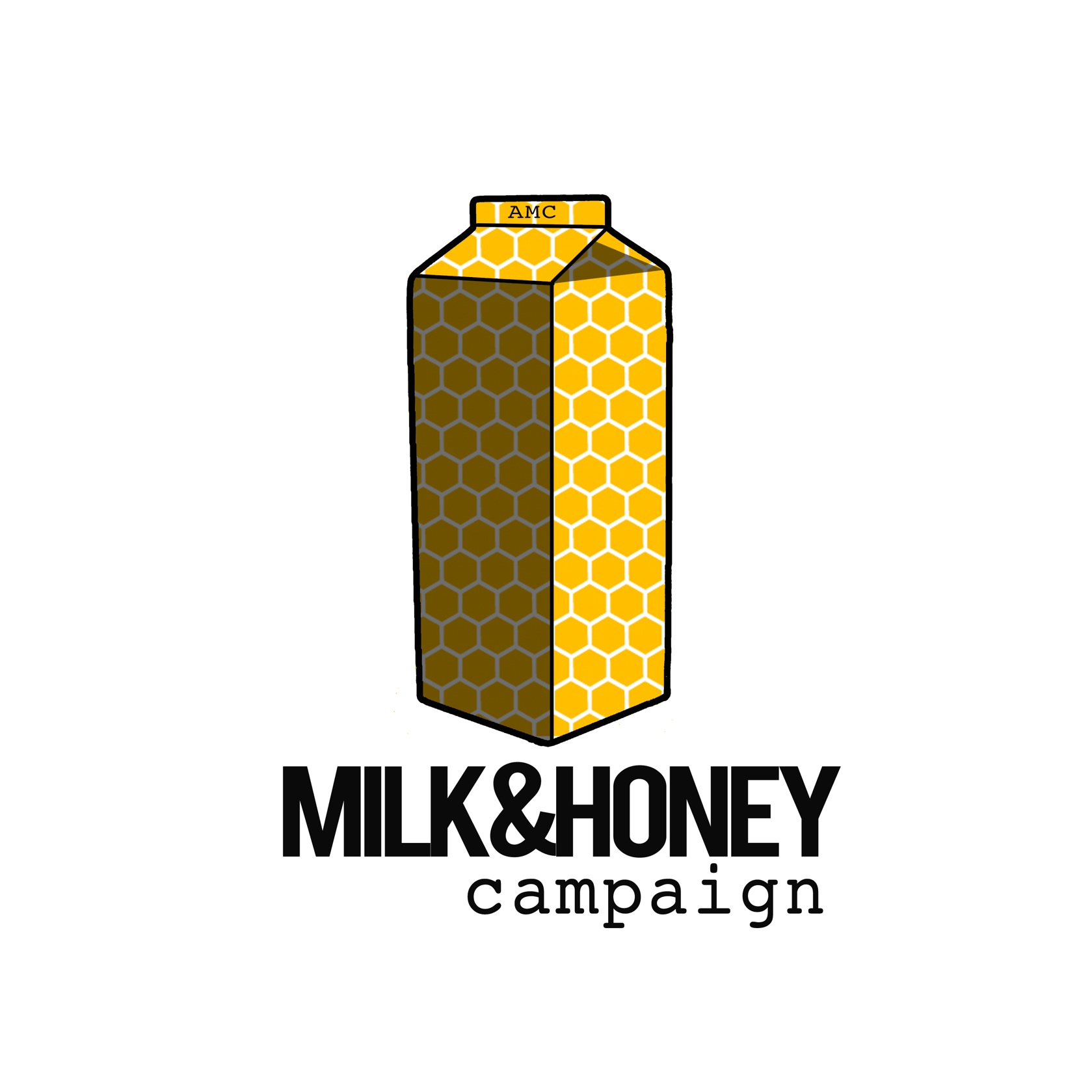 Put a sticker on the chart each week you put money in your 
Milk & Honey jar!  Bring the money you’ve collected to church
each month or on a schedule that works for you.Creative Giving-  it doesn’t have to be a lot to mean a lot!

Put a sticker on the chart each week you put money in your 
Milk & Honey jar!  Bring the money you’ve collected to church
each month or on a schedule that works for you.Month:Week 1Week 2Week 3Take to church!Week 4Week 5Month:Month:Month:Month:Month:Month:Month:Month:Month:Month:Month:Month: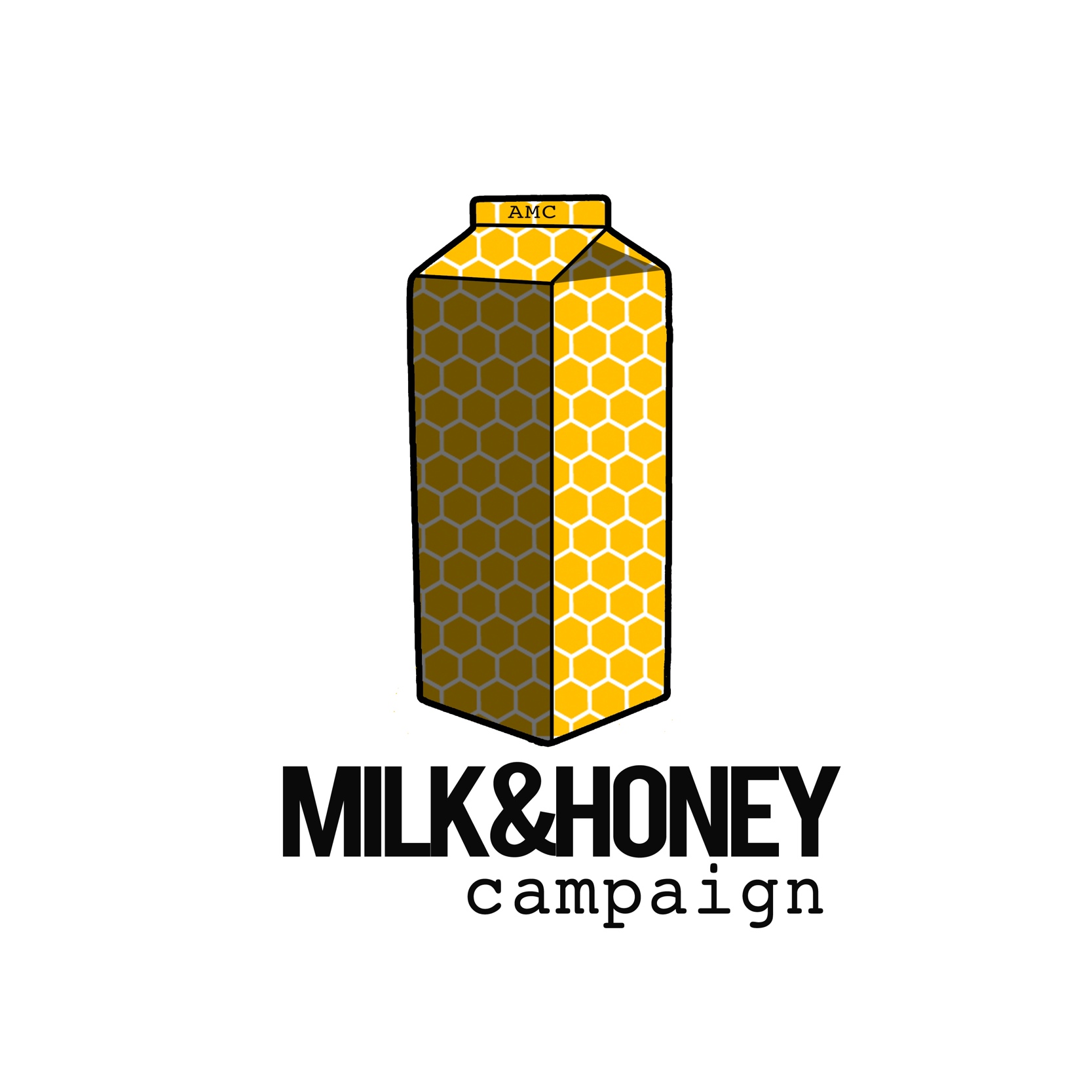 Month:Week 1Week 2Week 3Take to church!Week 4Week 5Month:Month:Month:Month:Month:Month:Month:Month:Month:Month:Month:Month: